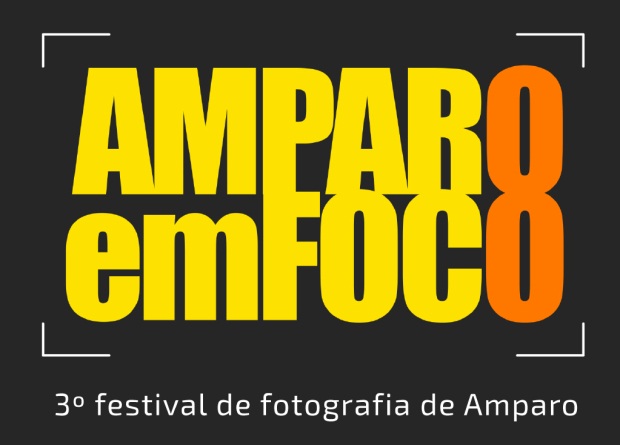 AMPARO, Estado de São Paulode 05 a 15 de abril de 2018FICHA DE INSCRIÇÃO CONVOCATÓRIADADOS PESSOAIS:Nome Artístico:Nome Completo:Data de Nascimento:Mini Biografia:DADOS PARA CONTATOS:E-mail:Site Pessoal:Fone Fixo:Fone Móvel:Endereço Completo:Cidade:Estado: